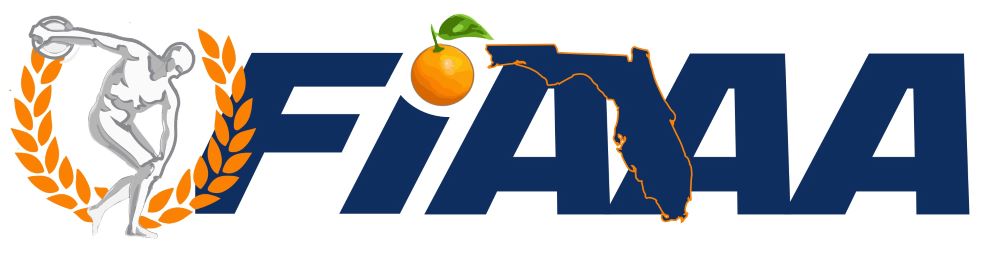 44th FIAAA State ConferenceApril 29 - May 2, 2022Orlando Airport Marriott-Lakeside“Re-Engaging the Student-Athlete in 2022” Friday, April 29th:7:00 am - 12:00 pm:  Early Bird Golf Tournament Presented by BSN & School Insurance of Florida	(Eagle Creek Golf Club)Separate Pre-Registration Required8:00 am - 12:00 pm: Leadership Training Institute Session #1 (Separate Pre-Registration Required)LTC 508:  Legal Issues III (Hazing, Disabilities, Employment, & Labor Law)	(Vista A)LTC 611:  Concepts & Strategies for Interscholastic Fundraising, Marketing, Promotions & Booster Clubs           	 (Vista B) 	2:00 pm - 6:00 pm:  Leadership Training Institute Session #2 (Separate Pre-Registration Required)LTC 502:  Strategies for Organizational Management                                                                                                   	(Vista A)LTC 504:  Legal Issues I (Risk Management)	(Vista B) LTC 631:  Emergency Management of Interscholastic Athletic Events                                                                        	(Vista C)LTC 790:  Leadership Training Instructional Methods & Techniques	(Vista D)2:00 pm – 8:00 pm:  Vendor Set Up                   3:30 pm --6:00 pm:  County Athletic Directors Meeting – Moderator: Valerie Miyares, CAA, Palm Beach Co	 (Augusta)5:00 pm – 6:00 pm:  CAA Study Session	 (Pine)6:15 pm - 7:15 pm:  FIAAA Board of Directors Meeting	(Capri)8:00 pm - 9:00 pm: “Early Bird” Registration Pick Up & Corn Hole Tournament Sign-Up	(Conference Center Foyer)Saturday, April 30th: 7:30 am - 11:30 am:  Leadership Training Institute Session #3 (Separate Pre-Registration Required)LTC 503:  Enhancing Organization Management	 (Vista A)LTC 506:  Legal Issue II (Title IX and Sexual Harassment)	 (Vista B)LTC 510:  Legal Issues IV (Social Media, Transgender, Event Management, Pregnant/Parenting, Int Prop.	 (Vista C)LTC 715:  Appropriate Professional Boundaries:  Identifying, Implementing, & Maintaining	 (Vista D)                     	              8:00 am - 12:00 pm:   Mandy Stoll Silent Auction Set Up	(Vendor Area)9:00 am - 12:00 pm:  CAA Exam (Separate Pre-Registration Required)	 (Pine)9:00 am - 12:00 pm:  Vendor Exhibits Open	(Vendor Area)9:00 am - 11:30 am:   Conference Registration Pick Up and Corn Hole Tournament Sign Up	(Conference Registration Desk) 11:00 am - 11:30 am:  1st Time Attendees Orientation	(Augusta)   **First time attendees will receive a free LTI class (Any 500-level course) for attending this session / Spring 2023**(Andy Chiles, CMAA - FIAAA Executive Director, Rocky Gillis, CAA - President – Marcus Gabriel, CAA - President Elect) 11:30 am - 12:15 pm:  Lunch on Your Own12:15 pm - 1:00 pm:  Conference Kick Off (Vendor Area Closed)	 (Vista Ballroom)Welcome:  Rocky Gillis CAA, President and Marcus Gabriel, President-ElectIntroduction of FIAAA Executive Director and Board of DirectorsHighlight of 44th.  Conference and Past-Presidents IntroductionIntroduction of Corporate Sponsors:  Russell Wambles, CMAA, Chairman – FIAAA Corporate Committee1:00 pm-1:30 pm:  Conference Opening Keynote Speaker (Vendor Area Closed)	 (Vista Ballroom)   Dr. Karissa Niehoff – Executive Director at National Federation of State High School Associations1:35 pm:  DOOR PRIZE DRAWING #1	 (Vendor Area)1:30 pm-4:00 pm:  Conference Registration	(Conference Registration Desk)1:30 pm:  Corn Hole Tournament (Round One) - Presented by Varsity Brands	(Outside Adjacent to Pool)1:30 pm - 9:00 pm   Vendor Exhibits Open	(Grand Ballroom)1:30 pm - 8:00 pm:  Mandy Stoll Silent Auction	 (Grand Ballroom)1:30 pm - 5:30 pm:  Conference Gift Pick Up	(Vendor Area)1:50 pm - 2:30 pm:  BREAKOUT SESSION #1 1.1   Putting your Program “Over the Top” – Great Ideas from Master AD’s	(Vista A)                           	Dan Talbot, CMAA - Polk County Schools, District Athletic Director, Lakeland, FL	Pam Lancaster, CAA - Auburndale H.S - Athletic Director, Auburndale, FL	John Sgromolo, CAA - Clay County Schools, District Athletic Director, Green Cove Springs, FL1.2   Getting Involved in the FIAAA and the NIAAA	(Vista B)                                       	Andy Chiles, CMAA - FIAAA Executive Director / NIAAA Past President, Winter Park, FL	Lauren Otero, CMAA - NIAAA Secretary, Hillsborough County Public Schools, Tampa, FL1.3   How to Evaluate the Knowledge of Coaches When Hiring	(Vista C)            	Dylan Mobley – Ronald Reagan H.S, Athletic Director, Doral, FL.1.4   Professional Networking Opportunities	(Vista D)	Dan Comeau, CMAA - Retired Athletic Director, Port St. Lucie, FL  1.5   New AD's Toolbox            	Jasmine Tramel - Strawberry Crest Senior High School, Athletic Director, Dover, FL.	(Augusta)2:40 pm - 3:20 pm:  BREAKOUT SESSION #2 2.1 Building Sportsmanship	 (Vista A)                                               	Andre Williams - Miami Northwestern H.S, Athletic Director, Miami, FL.	Harold Barnwell - Port St. Lucie H.S, Athletic Director, Port St. Lucie, FL.2.2 Time Management & Organizational Tips for the Modern AD	(Vista B)                          	Evanitta Omensetter - Alonso Senior High School, Athletic Director, Tampa, FL.2.3 Social Media /Tech Programs for You	(Vista C)	Kevin Whelan, CAA – Coral Reef H.S, Athletic Director, Miami, FL.	Ryan Schneider – Felix Varela H.S, Athletic Director, Miami, FL.2.4 Building a Great Relationship with your Officials	(Vista D)         	Shawn Carney – Killian High School, Athletic Director, Miami, FL2.5 Be in Compliance with Title IX & Gender Equity	(Augusta)	John Palmerini - Associate General Counsel, Orange County Public Schools, Orlando, FL3:30 pm:  DOOR PRIZE DRAWING #2	(Vendor area)3:45 pm - 4:25 pm:  BREAKOUT SESSION #33.1 Past, Present & Future of Title IX	(Vista A)	Dr. Lisa Starks, Booker T. Washington HS-Athletic Director, Miami, FL.	Latoya Williams, CAA GMAC Executive Secretary, Miami, FL.	Queen Somers, Hialeah-Miami Lakes HS- Athletic Director, Hialeah, FL.3.2 Booster Clubs in High Schools	(Vista B)	Steven Batton – Miami Palmetto H.S, Athletic Director, Miami, FL.	Jose Andion – John A. Ferguson H.S, Athletic Director, Miami, FL.3.3 Resources Available in Athletic Administration	(Vista C)           	Dan Comeau, CMAA - Retired Athletic Director, Port St. Lucie, FL.  3.4 The Coach’s Evaluation Process	(Vista D)          	Edgardo Botto – Miami Beach H.S, Athletic Director, Miami Beach, FL.3.5 The Development of Culture through the MVP Process 	Chris Lavoie, CMAA – Tampa Preparatory H.S, Athletic Director, Tampa, FL	(Augusta)    4:35 pm - 5:15 pm:  BREAKOUT SESSION #4 4.1 Retirement Update – Planning for Your Next Chapter	(Vista A)                                	Cheryl Golden, CMAA - Retired Miami Dade Co. Athletic Director – FIAAA Hall of Fame                        	Luis Romero – Coral Gables H.S, Athletic Director, Coral Gables, FL4.2 Social Media and Marketing	(Vista B)                         	Chris Lavoie CMAA – Tampa Preparatory School, Athletic Director, Tampa, FL           	Tim Schultz – Tampa Preparatory H.S, Athletic Director, Tampa FL.4.3 Booster Club Alternatives and Sponsorships	(Vista C)                	Jason Frey, CAA – Pompano Beach H.S, Athletic Director, Pompano Beach, FL           	Scott Selvidge – Cypress Bay H.S, Athletic Director, Weston, FL4.4 Developing Coaches, Empowering Leaders, Creating Culture	(Vista D)	John Sgromolo, CAA - Clay County District Schools – District Athletic Director4.5 NCAA Update	(Augusta)   	Barrington Huntley - NCAA Assistant Dir. Of Outreach & Strategies Partnerships5:30 pm:  DOOR PRIZE DRAWING #3	(Vendor Area)5:45 pm – 8:30 pm:  Vendor Reception	(Vendor Area)Golf Tournament Awards Presentation Presented by BSN                                                                                        6:15 pm:  Corn Hole Tournament (Final Rounds) - Presented by Varsity Brands	(Outside Adjacent to Pool)       7:15 pm:  DOOR PRIZE DRAWING #4 - 50/50 Raffle	(Vendor Area)		Sunday, May 1st: 7:45 am - 9:15 am:  Leadership Council Meeting    FIAAA, FHSAA, FACA, FCIS Council Members	(Cove)8:00 am – 8:30 am:   Continental Breakfast with the Vendors	(Vendor Area)	8:00 am - 12:00 pm:  Vendor Exhibits Open	(Vendor Area)8:00 am - 9:30 am:    Conference Registration/ Conference Gift Pick Up	(Conference Center Registration Desk)8:00 am - 12:30 pm:  Mandy Stoll Silent Auction	(Vendor Area)8:15 am-8:55 am:  BREAKOUT SESSION #5 (Includes Repeated Previous Sessions) 5.1 Past, Present & Future of Title IX	(Augusta)	Dr. Lisa Starks - Booker T. Washington HS, Athletic Director, Miami, FL.	Latoya Williams, CAA - GMAC Executive Secretary, Miami, FL.	Queen Somers, Hialeah-Miami Lakes HS - Athletic Director, Hialeah, FL.5.2 Time Management & Organizational Tips for the Modern AD	Vista A/B)           	Evanitta Omensetter - Alonso Senior High School, Athletic Director, Tampa, FL5.3 Social Media/Tech Programs for You	(Vista C/D)	Kevin Whelan, CAA – Coral Reef High School, Athletic Director, Miami, FL.	Ryan Schneider - Varela High School, Athletic Director, Miami, FL        9:15 am:  DOOR PRIZE DRAWING #5	(Vendor Area)9:40 am – 10:10 am:  FHSAA GENERAL SESSION #1	(Vista Ballroom)FHSAA Staff10:15 am: Door Prize Drawing #6	(Vendor Area)10:30 am – 11:15 am:  FHSAA GENERAL SESSION #2 – Home Campus	 (Vista Ballroom)Shanell Young, FHSAA Coordinator of Technology11:30 am – 12:15 pm:  FHSAA GENERAL SESSION #3 – Administrative & Financial Services	(Vista Ballroom)Jamie Rohrer, Associate Executive Director for Administrative ServicesBrandi Waters, Associate Executive Director for Financial Services12:15 pm – 1:45 pm:   *LUNCH ON YOUR OWN*2:00 pm – 3:15 pm:  FHSAA GENERAL SESSION #4 – Home Campus Update	(Vista Ballroom)Craig Damon, FHSAA Associate Executive Director for Eligibility & ComplianceScott Jamison, FHSAA Director of Eligibility & Compliance3:15 pm:  DOOR PRIZE DRAWING #7	(Vista Ballroom)3:30 pm – 4:30 pm:  FHSAA General Session #5 – Athletic Services	(Vista Ballroom)Justin Harrison, Associate Executive Director for Athletic Services5:30 pm – 6:30 pm: Chuck Holland Past-Presidents Meeting	Augusta)                             Lauren Otero, CMAA - Hillsborough County Public Schools7:00 pm:     FIAAA Awards Banquet & Hall of Fame Induction – Presented by Hometown Ticketing	(Grand Ballroom)                                                          *Included in Your Registration Fee/Pre-Registration Required – Business Attire*Master of Ceremonies: Lauren Otero, CMAA - FIAAA Awards Committee ChairMandy Stoll Scholar Athlete Awards - Presented By: Tammie Talley, CAA - FIAAA Higher Ed Committee Dorothy Brunson Special Service AwardChris Hixon Exemplary Sportsmanship AwardFIAAA Lifetime Membership AwardsNIAAA State Award of Merit NIAAA Frank Kovaleski Professional Development Award Nominee FIAAA Sectional Athletic Director of the Year Award Wayne Taylor Distinguished Service Award Dr. Clarence Noe Outstanding Athletic Administrator of the Year AwardInvocation: Ron Allan - FIAAA ChaplainDinner2022 Hall of Fame Inductions:Master of Ceremonies: Scott Drabczyk, CMAA -  FIAAA Hall of Fame Chairman  9:30 pm – 11:00 pm: Evening Social – Presented by Hometown Ticketing	(Capri)	Monday, May 2nd :8:30 am:  Conference Breakfast & FIAAA Annual Meeting	(Grand Ball Room)                *Included in Your Registration Fee/Pre-Registration Required* Call to Order – Rocky Gillis, CAA - PresidentInvocation – Ron Allan, ChaplainApproval of 2021 Annual Meeting Minutes – Tammie Talley, CAA - SecretaryTreasurer’s Report – Jay Getty, CAA - TreasurerYear of Service Recognition – Ron Allan - Membership Services Committee ChairConstitutional Revisions – Mike Colby, CMAA - Constitution Committee ChairOutgoing Board Member Recognition – Rocky Gillis, CAA - PresidentOutgoing President’s Award – Andy Chiles, CMAA - FIAAA Executive DirectorPresentation of Slate of Officers – Lauren Otero, CMAA - Nominating Committee ChairNominations, Election & Installation of 2022-23 Officers – Andy Chiles, CMAA, FIAAA Executive DirectorRemarks by new PresidentNew BusinessAdjournment           9:15 am-10:15 am:  Closing General Session – Sports Law Year in Review	(Grand Ball Room)John Palmerini, Associate General Counsel - Orange County Public Schools  10:15 am: NIAAA Charity Initiative Make A Wish Foundation	(Grand Ball Room)Russell Wambles, CMAA, Chair, Corporate Committee10:20 am:  DOOR PRIZE DRAWING #8, 50/50 Raffle	(Grand Ball Room)	Immediately Following Conference Ending: FIAAA Board of Directors Post Conference Board Meeting	 (Augusta)